PROPOSAL PENELITIAN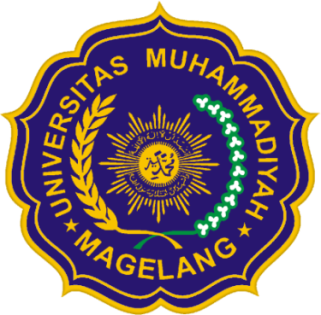 Skema Pendanaan:<Tuliskan Skim disini><TULISKAN JUDUL DISINI>Pengusul :Nama	NIDN				Fakultas……..Nama	NIDN				Fakultas……..Nama	NIDN				Fakultas……..Dibiayai oleh Universitas Muhammadiyah Magelang dengan Anggaran Pendapatan dan Belanja Universitas (APBU) tahun akademik ............Dokumen ini merupakan bukti kinerja pemenuhan Sistem Penjaminan Mutu Penelitian Universitas Muhammadiyah MagelangUNIVERSITAS MUHAMMADIYAH MAGELANG<Bulan Tahun>HALAMAN PENGESAHANMagelang, …………………..Mengetahui, 	Ketua PenelitiDekan, ...............	.................NIDN.....................	NIDN.....................		Mengesahkan,Ketua LP3MDr. Heni Setyowati ER, M.KesNIK. 937008062DAFTAR ISIHALAMAN PENGESAHAN	iiDAFTAR ISI	iiiRINGKASAN	ivBAB 1	PENDAHULUAN	11.1.	Latar belakang	11.2.	Tujuan	12.1.	Kontribusi penelitian yang diusulkan terhadap visi institusi	1BAB 2	TINJAUAN PUSTAKA	22.1.	Aaaaa Bbbbbb	22.2.	Cccc Dddd	22.3.	Dst dst dst	2BAB 3	METODE PENELITIAN	33.1.	Xxxxxx Yyyyyy Zzzzzzz	33.2.	Xxxxxx Yyyyyy Zzzzzzz	33.3.	Xxxxxx Yyyyyy Zzzzzzz	3BAB 4	BIAYA DAN JADWAL PENELITIAN	44.1.	Biaya	44.2.	Jadwal	4DAFTAR PUSTAKA	5RINGKASANKemukakan tujuan penelitian dan hasil yang sudah dicapai serta metode yang dipakai dalam pencapaian hasil tersebut. Ringkasan harus mampu menguraikan secara cermat dan singkat tentang kegiatan yang diusulkan. Cantumkan luaran penelitian dan identitas jurnal/ seminarnya.PENDAHULUANLatar belakang Text text text...............Tujuan Text text text...............Kontribusi penelitian yang diusulkan terhadap visi institusiText text text...............Target luaranText text text...............TINJAUAN PUSTAKAAaaaa BbbbbbKemukakan state of the art dalam bidang yang diteliti, sebagai modal untuk menyusun hipotesis. Gunakan sumber pustaka acuan primer yang relevan dan terkini dengan mengutamakan hasil penelitian pada jurnal ilmiah dan paten. Bagian akhir dari tinjauan pustakan adalah kerangka konsep penelitian yang dapat disajikan dalam bentuk gambar atau diagram.Cccc DdddAaaa ccc vvvDst dst dstDst dst dstMETODE PENELITIAN Xxxxxx Yyyyyy ZzzzzzzText text tex...................Xxxxxx Yyyyyy ZzzzzzzText text tex...................Xxxxxx Yyyyyy ZzzzzzzText text tex...................BIAYA DAN JADWAL PENELITIANBiaya XxxxxxxxxxxxxxxxxxJadwalYyyyyyyyyyyyyyyyyyDAFTAR PUSTAKAA. Momenimovahed, J. S. (2013). Effect Of Fuel Choice On Nanoparticle Emission Factors In LPG-Gasoline Bi-Fuel Vehicles. International Journal of Automotive Technology , 14 (1), 1-11.Agrawal, M. K., & Matani, A. G. (2013). Evaluation of Vapour Compression Refrigeration System Using Different Refrigerants. International Journal of Engineering and Innovative Technology (IJEIT) , 2 (9), 86-92.dstLampiran LampiranStandar hasil Standar penelitiStandar isiStandar sarana dan prasarana√Standar prosesStandar pengelolaanStandar penilaianStandar pembiayaan1.a.Judul penelitian:b.Bidang RIP:c.Topik RIP:2.Ketua penelitiNama lengkap dan gelarJenis kelaminGolongan/Pangkat/NIP/NISJabatan fungsionalFakultas/program studiKetua penelitiNama lengkap dan gelarJenis kelaminGolongan/Pangkat/NIP/NISJabatan fungsionalFakultas/program studi:::::3.Alamat ketua penelitiAlamat ketua peneliti:4.Jumlah anggota penelitiJumlah anggota peneliti:....................................orang5.Mahasiswa yahg dilibatkanMahasiswa yahg dilibatkan:6.Lokasi penelitianLokasi penelitian:7.Kerjasama dengan institusi lainNama institusiAlamatTelpon/fak/e-mailKerjasama dengan institusi lainNama institusiAlamatTelpon/fak/e-mail:::8.Lama penelitianLama penelitian:....................................bulan9.Biaya yang diperlukanLP3M UMMSumber lain (sebutkan)Biaya yang diperlukanLP3M UMMSumber lain (sebutkan)::Rp. .......................Rp.........................JUMLAHJUMLAH:Rp.........................